 DISABLED ACCESS HOLIDAYSYour Number 1 Disabled holiday travel agent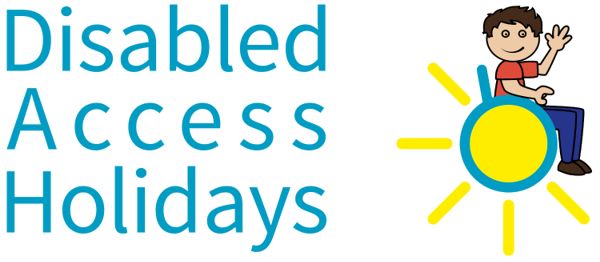 Disabled Access Holidays is an expert travel agency specializing in arranging holiday packages for the disabled people. Following are the services provided by this Organization:Booking flights from most UK airports and arranging assistance at the airportRecommending accessible hotels, apartments and villas in a variety of wheelchair accessible resortsHelping disabled travellers by suggesting properties with wheel-in showers, pool hoists, ramped pool access and other services often required by disabled people on holidayGuaranteed adapted rooms upon confirmation of bookingArranging transfers in adapted vehiclesSourcing and booking mobility equipment essential for day to day livingDisabled Access HolidaysThe Details Regarding Specific Services:Disabled Holidays: These Holiday packages are selected by the tourists from among many destinations available across the world. Following are the most famous places for disabled holidays. They are disabled holidays in England, disabled holidays in Scotland, disabled holidays in Spain, UK disabled holidays, disabled holidays Norfolk, disabled holidays in Wales, disabled holidays Ireland, disabled family holidays UKAccessible Accommodation: This facility is provided for the disabled tourists while on their holiday. This accessible accommodation can be a cottage or any of the accessible hotels will have wheelchair access facility, electric beds, self catering, hoists, Shower Chairs and many more which will be required by the disabled people.Cottages for disabled people:Cottages for disabled people are designed to be flexible and completely accessible for the disabled people while on a holiday.Disabled holidays with care provided:People with disabilities while on a holiday may not be accompanied by their carer in such cases many travel companies are now providing disabled holidays with care provided.  In these type of holidays there will be care providers and holiday escorts available in destinations all over the world.Disabled self catering accommodation: Self catering holidays is gaining more prominence these days with the holiday makers going on a family holiday. They are more spacious than a hotel room. There is also a kitchen available in the accommodation.  Disabled people may have their restrictions for the type of food they take. So this type of travel is best for them because it allows them to prepare the food as per their dietary requirements.  Disabled self catering accommodation gives the facilities to cook their own meals in the accommodation. It becomes quite inexpensive for the disabled person which is a very good thing. Many more people will plan for a holiday if they find it quite inexpensive.  So, basically we can say that disabled self catering accessible accommodation gives you the flexibility to come and go the way you want and also the budget required for it will be easily affordable. Many travel agents include disabled self catering accommodations in the holiday package for the disabled if those people express their desire to have stay in such accommodation while on a holiday. These accommodations are found in the various cities in the UK and across the world. With all these it becomes the most suitable type of accommodation for the disabled people.Accessible hotels in London: The primary benefit of working with a specialist travel agency is that they understand all of the challenges that come with accessibility. They are more likely to go above and beyond just helping you find accessible hotels in London. They will also help arrange your itinerary and give suggestions for dining, transport, leisure activities, and so on.Regardless of your need, there are accessible hotels in London and accessible hotels in the UK and other parts of world ready to provide great hospitality. It's just a matter of getting out there and finding them.Disabled holidays with hoists  : It gives disabled people more flexibility and comfort and it let them have a pain free and   stress free holiday. Much accessible accommodation like   holiday cottages are now adding more properties to encourage disabled holidays such as hoists, profiling beds, and wet rooms shower chairs etc. The absence of ceiling hoists in an accommodation away from home such as hotels or cottages will become problematic for the disabled people and their carer. So, before going a holiday it is necessary to check well in advance if the travel agents are providing the disabled holiday cottages with hoists facility.   Disabled holiday accommodation with electric beds service: Electric beds aid in reducing the stress points affecting the body while sleeping. They help the people who suffer with back pain, joint pains and those having neck problems. They come in different sizes ranging from single, double and king size. They come in various styles as well such as adjustable head and foot, hi-low action, with cot-sides, single and double sized. Some adjustable beds also include a massage unit, to help ease aching muscles and joints, to help you sleep better, and improve mobility in the morning. Electric beds are the perfect solution for a better night sleep for the disabled people. We as a travel agency provide his service.Disabled Holidays UK: We understand the challenges of disability and how those challenges relate to global travel. Regardless of your challenges, we take great pride in offering holiday packages that will more than meet your needs. We invite you to consider disabled holidays in UK for your next trip abroad. A visit to the UK is a visit you will not soon forget. It is an opportunity to see an incredibly beautiful country and experience a culture that is truly unique. England has got many famous place disabled accessible resorts. List of disabled accessible hotels in England are:Below is the list of popular links to find out Wheelchair accessible holiday accommodation in South-West of England are:Accessible accommodation in CornwallDisabled holidays in CornwallAccessible holidays in CornwallAccessible accommodation in DevonDisabled holidays in DevonAccessible Holidays in DevonAccessible accommodation in SomersetDisabled holidays in SomersetAccessible holidays in SomersetAccessible accommodation in GloucestershireDisabled holidays in GloucestershireAccessible holidays in GloucestershireAccessible accommodation in DorsetDisabled holidays in DorsetAccessible holidays in DorsetBelow is the list of popular links to find out Wheelchair accessible holiday accommodation in North-West of England are:Accessible accommodation in LancashireAccessible holidays in LancashireDisabled holidays in LancashireAccessible accommodation in CheshireAccessible holidays in CheshireDisabled holidays in CheshireAccessible accommodation in CumbriaDisabled holidays in CumbriaAccessible holidays in CumbriaBelow is the list of popular links to find out Wheelchair accessible holiday accommodation in North-East of England are:Disabled holidays in NorthumberlandAccessible holidays in NorthumberlandAccessible accommodation in NorthumberlandBelow is the list of popular links to find out accessible holiday accommodation in West Midlands of England are:Accessible holidays in ShropshireDisabled holidays in ShropshireAccessible accommodation in ShropshireBelow is the list of popular links to find out Wheelchair accessible holiday accommodation in East Midlands of England are:Accessible accommodation in LincolnshireAccessible  holidays in LincolnshireDisabled holidays in LincolnshireAccessible holidays in DerbyshireDisabled holidays in DerbyshireAccessible accommodation in DerbyshireBelow is the list of popular links to find out Wheelchair accessible holiday accommodation in the North Yorkshire:Accessible holidays in North YorkshireAccessible hotels in North YorkshireDisabled holidays in North YorkshireOur Other Services include: holiday accommodation for severely disabled, wheelchair friendly accommodation UK, accessible accommodation UK, holidays for disabled and carers , holiday grants for the disabled, city breaks for disabled and many more.